龙港镇社会事业发展服务局办事指南（一）龙港镇社会事业发展服务局办事指南（二）龙港镇社会事业发展服务局办事指南（三）龙港镇社会事业发展服务局办事指南（四）龙港镇社会事业发展服务局办事指南（五）龙港镇社会事业发展服务局办事指南（六） 龙港镇社会事业发展服务局办事指南（十二）事项名称幼儿园设立、变更及办学许可证发放设定依据1.《中华人民共和国民办教育促进法》第11条、第53条、第55条、第56条；2.《中华人民共和国民办教育促进法实施条例》第11条；办件类型承诺件所需条件1.申请举办教育机构的单位应具有法人资格；2.申请举办教育机构的个人应具有政治权利和完全民事行为能力。3.新设立的幼儿园要达到三级及以上幼儿园标准。申办流程说明一、申请筹设阶段应提交的材料1.筹设办园报告，举办者的签字、印签，以及所在乡镇（街道）政府、学区签署意见、盖章；2.举办者的资质证明（交复印件，验原件）、无犯罪记录证明；3经费来源、资金数额的有效证明文件（原件）；4园产来源证明材料（交复印件，验原件）；5.合作办园的须提供合作办园意向书；6.民政部门“名称预登记”。（举办者宜在接到同意筹设的批复后按有关标准开始租赁、装修园舍，以免造成不必要的损失。）二、申请正式设立阶段应提交的材料1.筹设批复意见书（复印件）； 2.筹设情况报告（原件），由所在乡镇（街道）政府、学区签署意见并盖章； 3符合法规的拟办学前教育机构的章程；4.拟任校长或主要行政负责人、拟聘教师以及其他工作人员的身份证、专业资格证、健康证明、工资待遇材料、聘任合同等复印件（验原件）；5..提供“四证”（交复印件，验原件）：房产证（租赁合同）、建筑质量检测合格证、消防验收合格意见书、食堂卫生许可证；6.幼儿园设施设备清单；7.新投入使用的园舍，需提交室内空气检测合格证明。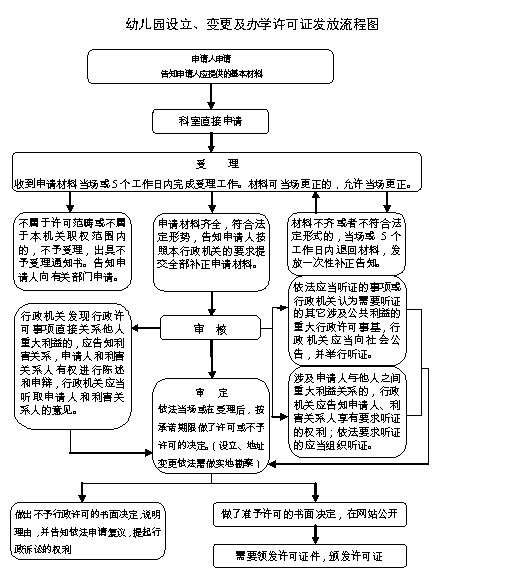   三、申请变更（一）应提交的材料1、变更后新的章程；2、上年度年检合格证明；3、举办者变更需附财务清算报告，举办者身份证明，无犯罪记录证明；4、地址变更需附新场所房产证、房屋质量鉴定报告、消防验收合格意见书、食堂卫生许可证、室内空气检测合格证明，经实地验收合格。5.名称变更需附民政部门“名称预登记”。（二）程序申请人在举办者、法定代表人、校长、性质、名称、举办地址、办学层次和办学范围等发生变更时，填写《苍南县民办学校变更登记表》，并附有关材料报龙港镇社会事业发展服务局教育科审核，在15个工作日内作出是否审批的结论。办事程序1.申请；2.受理； 3.审核； 4.勘察；5.审批；6.送达。法定期限3个月承诺期限15个工作日收费标准不收费受理地址龙港镇社会事业发展服务局教育科221室办理人员吴小超联系电话59888217事项名称实施小学教育、初级中等教育的民办学校设立、变更及办学许可证发放设定依据1.《中华人民共和国民办教育促进法》第11条、第53条、第55条、第56条；2.《中华人民共和国民办教育促进法实施条例》第11条；3.《浙江省民办中小学设置暂行规定》；办件类型承诺件所需条件1.申请举办教育机构的单位应具有法人资格；2.申请举办教育机构的个人应具有政治权利和完全民事行为能力。申办流程说明一、申请筹设阶段应提交的材料1.申办报告；2.举办组织的法人资格证明及法定代表人的资格证明，或举办者个人的身份、资历证明、无犯罪记录证明；3.拟办学校的章程和发展规划；4.办学资金的验资证明，以及举办者、校董会筹措经费的能力和条件的证明；5.属捐赠性质的校产须提交捐赠协议，载明捐赠人的姓名、所捐资产的数额、用途和管理办法及相关有效证明文件；6.民政部门“名称预登记”。（举办者宜在接到同意筹设的批复后按有关标准开始装修校舍，以免造成不必要的损失。）二、申请正式设立阶段（一）应提交的材料1举办者申请正式建校的报告；2.筹办期的办学情况和管理情况；3.拟任校董及校董会主持人，拟聘校长和其他主要管理人员、教师的资格、资历证明；4.提交“四证”（交复印件，验原件）：房产证（租赁合同）、建筑质量检测合格证、消防验收合格意见书、食堂卫生许可证；5.联合办学的，还应提交经公证部门公证的联合办学协议书；6.学校设施设备清单；7.新投入使用的园舍，需提交室内空气检测合格证明。（二）程序举办者需提交要求正式设立的报告及有关材料，经龙港镇社会事业发展服务局教育科审核，并组织实地验收后，委托教育机构设置评议组织进行评议，根据评议结论在15个工作日内作出是否同意正式设立的批复。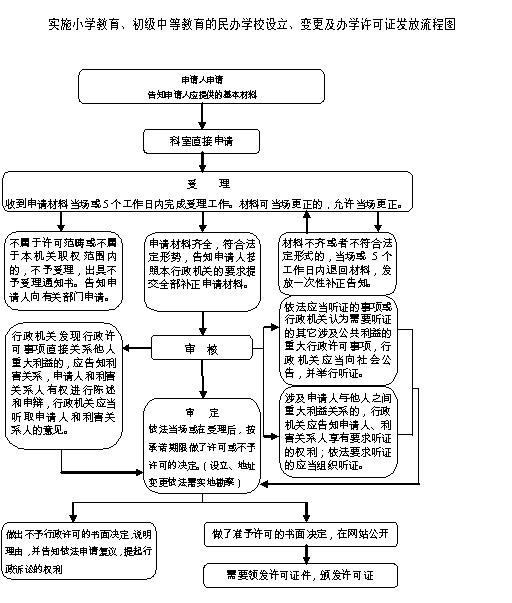 三、申请变更（一）应提交的材料1、变更后新的章程；2、上年度年检合格证明；3、举办者变更需附财务清算报告，举办者身份证明，无犯罪记录证明；4、地址变更需附新场所房产证、房屋质量鉴定报告、消防验收合格意见书、食堂卫生许可证、室内空气检测合格证明，经实地验收合格；5.名称变更需附民政部门“名称预登记”。（二）程序申请人在举办者、法定代表人、校长、性质、名称、举办地址、办学层次和办学范围等发生变更时，填写《苍南县民办学校变更登记表》，并附有关材料报龙港镇社会事业发展服务局教育科审核，在15个工作日内作出是否审批的结论。办事程序1.申请；2.受理； 3.审核； 4.勘察；5.审批；6.送达。法定期限3个月承诺期限15个工作日收费标准不收费受理地址龙港镇社会事业发展服务局教育科221室办理人员吴小超联系电话59888217事项名称民办教育培训机构设立、变更及办学许可证发放设定依据1.《中华人民共和国民办教育促进法》第11条、第53条、第55条、第56条；2.《中华人民共和国民办教育促进法实施条例》第11条；3.《温州市民办教育培训机构管理办法（试行）》；办件类型承诺件所需条件1.申请举办教育机构的单位应具有法人资格；2.申请举办教育机构的个人应具有政治权利和完全民事行为能力。申办流程说明一、申请筹设阶段应提交的材料1.申办报告，学区签署意见并盖章；2. 举办者的姓名、住址或者名称、地址，无犯罪记录证明；3.资产来源、资金数额及有效证明文件，并载明产权；4. 属捐赠性质的校产须提交捐赠协议，载明捐赠人的姓名、所捐资产的数额、用途和管理方法及相关有效证明文件；5. 合作办学的，须提交联合办学协议书；6.民政部门“名称预登记”。 （举办者宜在接到同意筹设的批复后按有关标准开始装修校舍，以免造成不必要的损失。）二、申请正式设立阶段应提交的材料1.筹设情况报告；2.民办教育培训机构章程；3.拟任董（理）事会成员名单及资格证件；单位申办的应提交该单位的法人资格的原件及复印件；拟定法定代表人的个人资料；个人身份证原件及复印件；4.拟聘机构负责人和财会人员的资格证件：个人身份证原件及复印件；学历证书、技术职务等级证书原件及复印件；个人履历表；5.消防合格证明；6.办学所需的教学仪器、设备清单；7.拟开设专业、课程设置的办学方案；8.房屋质量鉴定报告；9.新投入使用的教育机构需提供室内空气检测合格证明。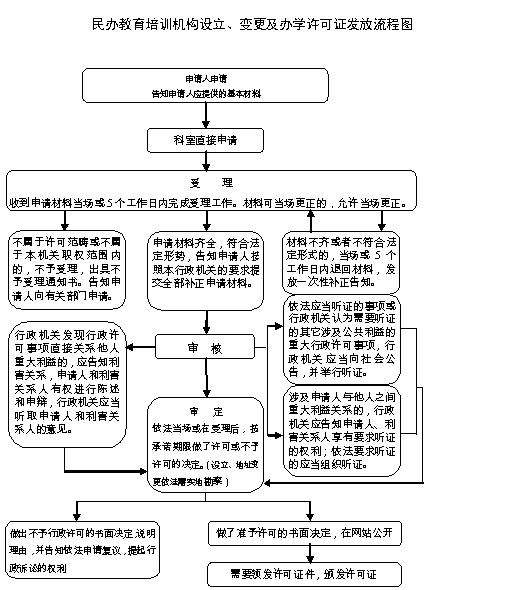 三、申请变更（一）应提交的材料1、变更后新的章程；2、上年度年检合格证明；3、举办者变更需附财务清算报告，举办者身份证明，无犯罪记录证明；4、地址变更需附新场所房产证、房屋质量鉴定报告、消防验收合格意见书、室内空气检测合格证明，经实地验收合格；5.名称变更需附民政部门“名称预登记”。（二）程序申请人在举办者、法定代表人、校长、性质、名称、举办地址、办学层次和办学范围等发生变更时，填写《苍南县民办学校变更登记表》，并附有关材料报龙港镇社会事业发展服务局教育科审核，在15个工作日内作出是否审批的结论。办事程序1.申请；2.受理； 3.审核； 4.勘察；5.审批；6.送达。法定期限3个月承诺期限15个工作日收费标准不收费受理地址龙港镇社会事业发展服务局教育科221室办理人员吴小超联系电话59888217事项名称民办教育招生简章和广告备案设定依据1.《广告法》第24、34条；2.《民办教育促进法》第41条；3.《广告管理条例》第11条。办理类型即办件所需条件具备正式办学条件的学校。申报材料经办人身份证、办学许可证、教学计划及实施方案和收费标准、拟发布招生简章与广告内容（样稿）、苍南县教育招生广告备案表。办理程序1. 行政审批科受理；2. 行政审批科备案、盖章并出具统一编号的教育招生广告备案证明一式4份，县教育局、工商局、电视台以及广告经营发布者各保留1份。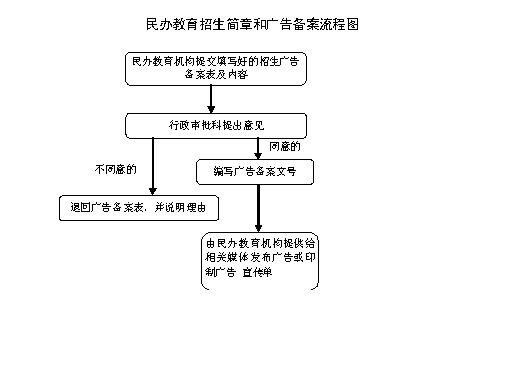 办事程序1.申请；2.受理； 3.审核；4.审批。承诺时限即办收费标准无受理地址龙港镇社会事业发展服务局教育科221室办理人员吴小超联系电话59888217事项名称 民办学校章程修改备案（学前、小学、初中阶段）设定依据1.《中华人民共和国民办教育促进法实施条例》（国务院令第399号）第二十条；办件类型承诺件所需条件符合民办教育促进法及其实施条例有关民办学校章程修改的条件申办流程说明一、应提交的材料办学许可证、原章程、修改后的新章程（验原件，交复印件）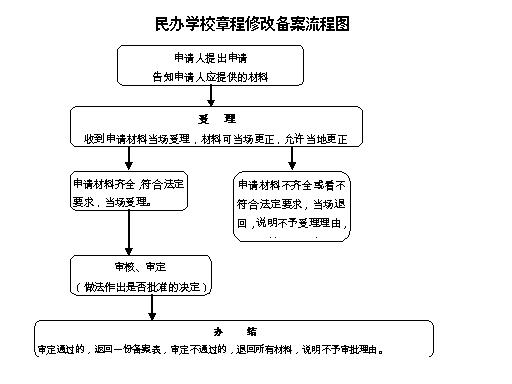 办事程序1、申请；2、受理；3、审批；4、送达。法定期限 20个工作日 承诺期限即办收费标准免费受理地址龙港镇社会事业发展服务局教育科221室办理人员吴小超联系电话59888217事项名称义务教育学校、幼儿园学籍注册，变更等事项的确认设定依据1.《浙江省义务教育条例》第九条；2.《浙江省义务教育阶段学生学籍管理办法》第七条、第十二条、第二十二条。3.教育部办公厅关于做好全国学前教育管理信息系统建设工作的通知（教基二厅函【2014】18号）办件类型承诺件所需条件申办流程说明应提交的材料1.提供户口簿、房产证等原件和复印件；2.提供学生基本信息表。（网上申请、网上审批） 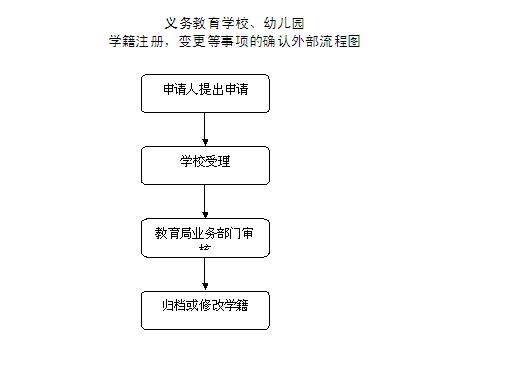 办事程序1、申请；2、受理；3、审批；4、送达。法定期限20个工作日 承诺期限即办收费标准免费受理地址龙港镇社会事业发展服务局教育科221室办理人员吴小超联系电话59888217事项名称民办学校许可证年检设定依据《民办非企业单位登记管理暂行条例》（中华人民共和国国务院令第251号）第十九条、二十条、二十三条办件类型承诺件所需条件申办流程说明 一、应提交的材料 1.《教育类民办非企业（事业）单位年度检查报告书》（一式三份）；2.当年度苍南县民办学校基本信息（电子表格挂在苍南教育网“民办教育”栏，请学校上网自行下载）；3.当年民办教育机构重要变更事项的批准复印件和董（理）事会成员名单；4.《民办学校办学许可证》副本、《民办非企业单位登记证书》副本（原件及复印件）；5.当年度收费审批（《收费许可证》）或备案手续的复印件；6.民办教育机构当年度的招生简章、招生广告印刷品及广告备案表复印件；7.当年度财务决算报告及会计师事务所的年度财务收支审计报告；8.房屋产权证或租赁协议书复印件；9.特种设备年检合格证（复印件）；10.为学生提供伙食的须提供《餐饮服务许可证》，从业人员健康证明（复印件）；11.提供组织机构代码证、税务登记证、银行开户许可证、卫生保健合格证等证书（复印件）。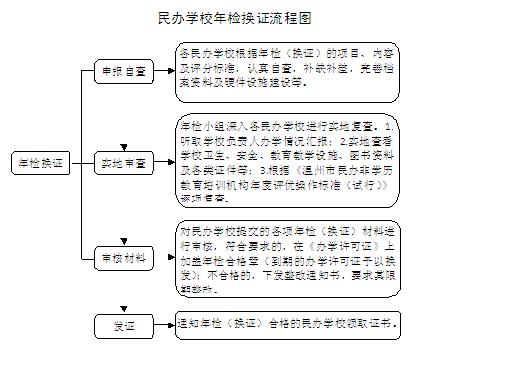 办事程序1、申请；2、受理；3、审核4.勘察 5.审批；6、送达。法定期限20个工作日 承诺期限15个工作日收费标准免费受理地址龙港镇社会事业发展服务局教育科221室办理人员吴小超联系电话59888217